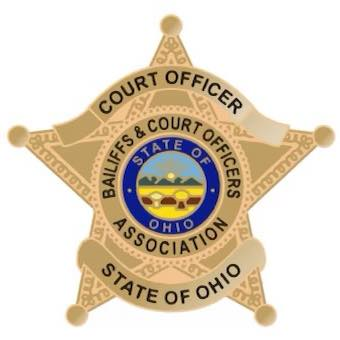 Date: October 26-27, 2023Location: Embassy Suites – Dublin | 5100 Upper Metro Place, Dublin, OH 43017 The Ohio Bailiffs and Court Officers Association is proud to announce its 2023 Fall Conference. This conference will provide attendees a mix of hands-on training and classroom presentations from experienced local and national speakers. There is something for everyone in the various of topics offered. The association and conference serve a wide variety of court staff including Bailiffs (security, civil and administrative), Court Security Officers, Court Constables, Probation Officers, and Law Enforcement.Registration Cost: $299.00
One Day Registration Cost: $199.00Agenda:Award Nominations: Please visit the link below to submit your nomination for the following awards. Court Officer of the YearLawrence “Larry” Lute Memorial Award Justice Evelyn Lundberg Stratton AwardRegistrationRegistration: $299.00 and includes 2024 membership and awards dinner
https://ohiobailiffs.wildapricot.org/Once you register, you will receive an invoice for your registration. Be sure to register early as the conference is expected to fill. AccommodationsEmbassy Suites - Dublin, 5100 Upper Metro Pl, Dublin, OH 43017 | Call 614-790-9000 Please go to the following link to book your room at the special conference rate of $129/night (plus tax)Booking Link:  https://www.hilton.com/en/attend-my-event/ohiobailiffscourtofficers-93f/Be sure to book your room before October 4th, to receive the conference rate. Group Code: 93FCentral Reservations Number: 800.220.9219Questions? Contact the Ohio Bailiffs & Court Officers Association at ohiobailiffs@gmail.com.Session Descriptions:Sovereign Citizens and First Amendment Auditors: Who are they, what could you do about them, and what should you do about them?This session will provide an overview of the origins and practices of the Sovereign Citizens and First Amendment Auditors use to disrupt operations in your courts. Faculty will provide tips and strategies on how to handle situations that may arise in interreacting with these individuals.Electronic And Drug Monitoring Devices: A deeper dive into monitoring technologies available to courts today: This session will provide an overview of the most recent advancements in monitoring technology. How they work, their limitations and best applications including: alcohol monitoring technologies and location tracking technologies. Also covered will be a component on which drug testing methods are best suited for certain cases including information on detection windows, negative results, and confirmations.Judicial Protection Session 1: Managing the Security of Judicial Officers- Ensuring the integrity of the court system and the safety of its most visible representatives should be among the highest priorities of the law enforcement agencies charged with their safekeeping.  In this session, we will discuss methods to reduce risk for your judicial officers, including best security practices at home and offsite events, reducing online exposure, and encouraging a security mindset in the judges and their families.Judicial Protection Session 2: Managing Threats Against the Judiciary- The number of threats against judicial officers has never been higher.  In this session, we will discuss strategies for evaluating threats, mitigating risk, and protective measures that can be taken for threatened judicial officers.Less Lethal Options: Officers need to have a variety of responses to violent situations. During this session OPOTA faculty, will explore intermediate force options including Pepper Spray, ASP Batons, and Tasers. He will talk about the pros and cons for each type of weapon as well asUnderstanding Domestic Violence and Strangulation: Were you aware that domestic violence cases that involve strangulation have victims that are 750% more likely to be murdered by their partner? And even if the victim does survive, they will likely have long term physical, mental and psychological impacts. These cases are much more risky. It is important for you as officers to recognize this risk and to take the proper precautions to ensure the safety of the victim when these cases appear in your court. Faculty in this session will provide an overview of how domestic violence offenders operate and then highlight the dangers of strangulation cases. They will also provide helpful tips for protecting victims while they are in the courthouse for hearings.Comings and Goings: In this session, two of the most experienced Domestic Violence (DV) presenters in Ohio will lead participants through a series of exercises that simulate the often impossible choices DV victims have to make between safety for themselves and housing for their families. This interactive exercise will help participants understand why some stay, why some leave relationships at various times, and why some leave and then return to their abuser.Court Security Screening: This course is designed to provide a general overview of court security screening procedures for court security officers. This class will include classroom and practical application in the areas of legal authority, verbal & non-verbal communication, equipment set-up/staffing, and the use of walk-through & hand-held metal detectors. Also discussed will be best practices for bag searches and pat downs.Evictions: Evictions and set-outs can be a very difficult part of a bailiff’s job. In this session the retired Chief Bailiff of the Cleveland Housing Court will share his knowledge and experience on how his department managed hundreds of evictions each year. He will focus on safety, communication and teamwork as critical components of handling potential volatile situations.Workshop Description: Handling Emotionally Charged Situations: This workshop provides participants with skills in risk assessment and de-escalation of emotionally charged situations as they apply to situations in the court. Upon completion participants will be able to assess threatening or dangerous emotionally charged situations, recognize more choices in dealing with these challenging situations, and use communication strategies that deescalate angry or threatening people, including those with mental health issues.Understanding Substance Use Disorder: Squirrel Logic: When we become frustrated with alcoholics and addicts the problem is not them, it is us. It is our expectations of what they should be able to do and understand (but can’t) that causes us grief. “Why can’t they just get it together?” How realistic of an expectation is this for a person with a “chronic brain disease”? Using a mood-altering drug over time creates fundamental changes to the brain that lead to compulsive and self-destructive behavior. In this workshop, Dr. Lander will explain the effects of alcohol and drugs on the brain, what addiction is, and how drugs are affecting the individuals and families you see in court every day.Be the Best Me: National Speaker Harvey Alston has taken his personal proven message - "Be the Best" to literally millions of people. His unforgettable words of individual responsibility for achievement have improved spirits, spurred growth, and changed lives. Harvey's powerful, soul-searching presentation uplifts people to a higher standard - to a level where people strive only for the BEST.Thursday, October 26Thursday, October 26Thursday, October 26Thursday, October 26Thursday, October 269:00 – 10:15 a.m.Sovereign Citizens and First Amendment Auditors Judge Rothenberg, Marion Superior Court, Indianapolis Indiana Sovereign Citizens and First Amendment Auditors Judge Rothenberg, Marion Superior Court, Indianapolis Indiana Sovereign Citizens and First Amendment Auditors Judge Rothenberg, Marion Superior Court, Indianapolis Indiana Sovereign Citizens and First Amendment Auditors Judge Rothenberg, Marion Superior Court, Indianapolis Indiana 10:45 a.m. – 12:00 p.m.Electronic & Drug Monitoring DevicesBrent Leonard, Executive Vice President, Ohio AMSJeremy Adams, Director of Sales and Marketing, Ohio AMSJudicial Protection; Session 1Andrew Shadwick, Supervisory Deputy, United States Marshal ServiceJudicial Protection; Session 1Andrew Shadwick, Supervisory Deputy, United States Marshal ServiceLess Lethal OptionsAndrew Russell, Ohio Peace Officers Training Academy 12:00 – 1:00 p.m.LunchLunchLunchLunch1:00-2:15 p.m.Understanding Domestic Violence /StrangulationRachel Ramierez, Ohio Domestic Violence NetworkAlexandria Ruden, Legal Aid Society Cleveland Judicial Protection; Session 2Andrew Shadwick, Supervisory Deputy, United States Marshal ServiceJudicial Protection; Session 2Andrew Shadwick, Supervisory Deputy, United States Marshal ServiceCourt Security Screening Chelsey Stillwell, Security Services Coordinator, The Supreme Court of Ohio2:45 – 4:00 p.m.Comings and Goings Judge Diane Palos, Cuyahoga County Domestic Relations CourtAlexandria Ruden, Legal Aid Society ClevelandEvictionsMatt Capadona, Ret., Chief Bailiff, Cleveland Housing CourtEvictionsMatt Capadona, Ret., Chief Bailiff, Cleveland Housing CourtCourt Security Screening Chelsey Stillwell, Security Services Coordinator, The Supreme Court of Ohio5:30 – 7:00 p.m.Evening Reception in Hotel LobbyEvening Reception in Hotel LobbyEvening Reception in Hotel LobbyEvening Reception in Hotel Lobby7:00 – 9:00 p.m.Awards DinnerAwards DinnerAwards DinnerAwards DinnerFriday, October 27Friday, October 27Friday, October 27Friday, October 27Friday, October 279:00 – 10:30 a.m.Handling Emotionally Charged Situations Dan Elliot, Cooperative Communication SpecialistHandling Emotionally Charged Situations Dan Elliot, Cooperative Communication SpecialistUnderstanding Substance Use Disorder: Squirrel Logic Dr. Brad Lander, Clinical Director of The Ohio State University Department of Addiction PsychiatryUnderstanding Substance Use Disorder: Squirrel Logic Dr. Brad Lander, Clinical Director of The Ohio State University Department of Addiction Psychiatry11:00 a.m. – 12:15 p.m.Be the Best Me! Harvey Alston, CEO, Best IncBe the Best Me! Harvey Alston, CEO, Best IncBe the Best Me! Harvey Alston, CEO, Best IncBe the Best Me! Harvey Alston, CEO, Best Inc12:15 – 12:30 p.m.Conference Closing and Prize GiveawaysConference Closing and Prize GiveawaysConference Closing and Prize GiveawaysConference Closing and Prize Giveaways